voyagesenFrancequestions1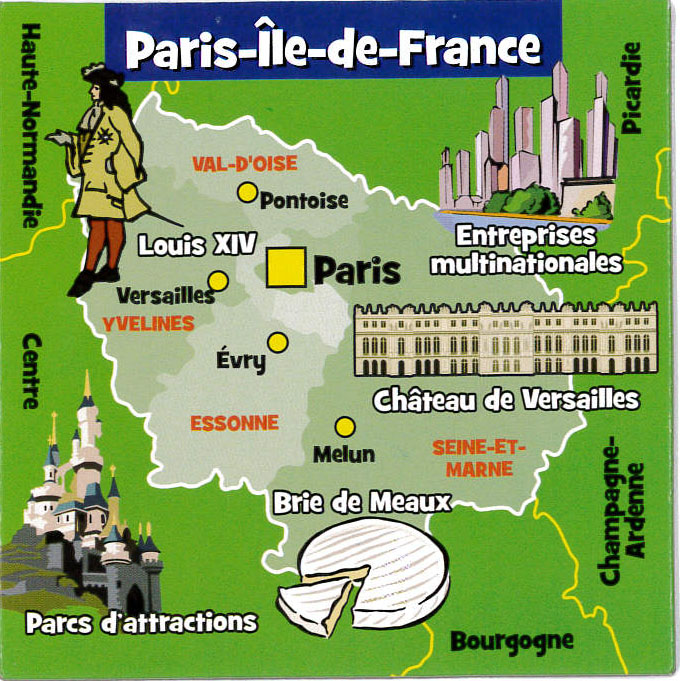 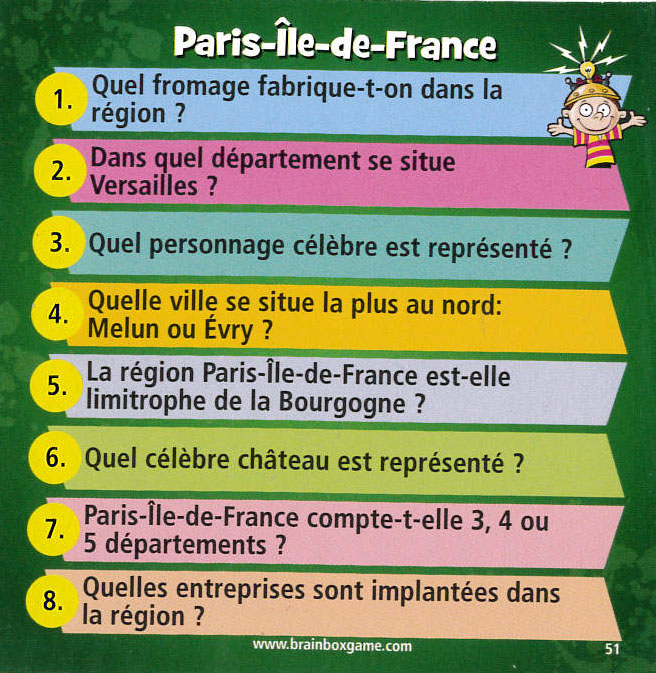 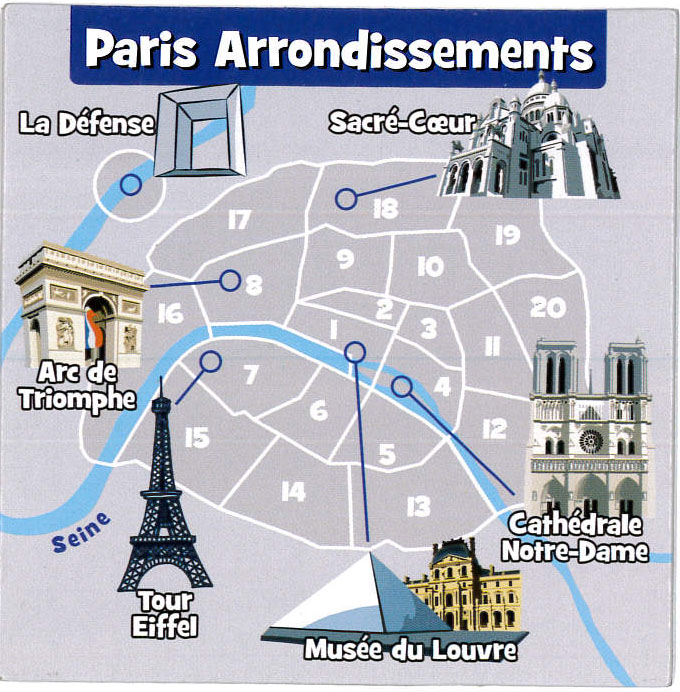 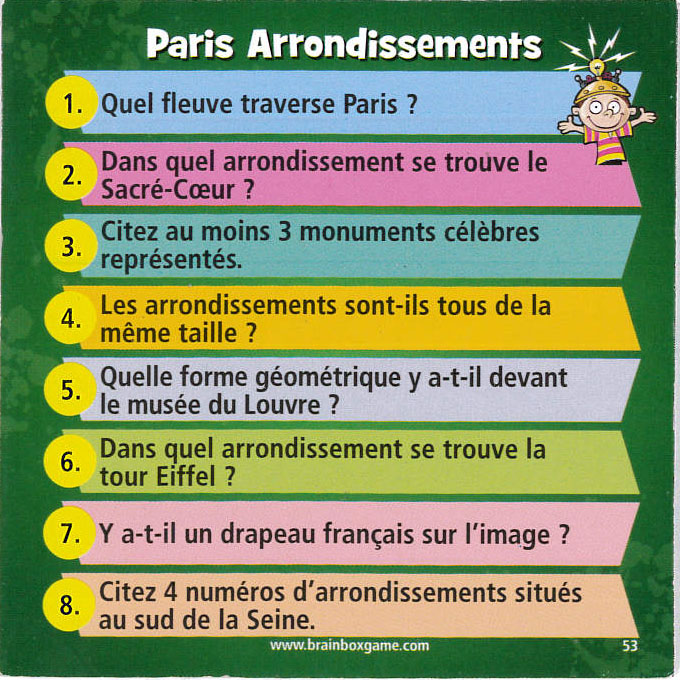 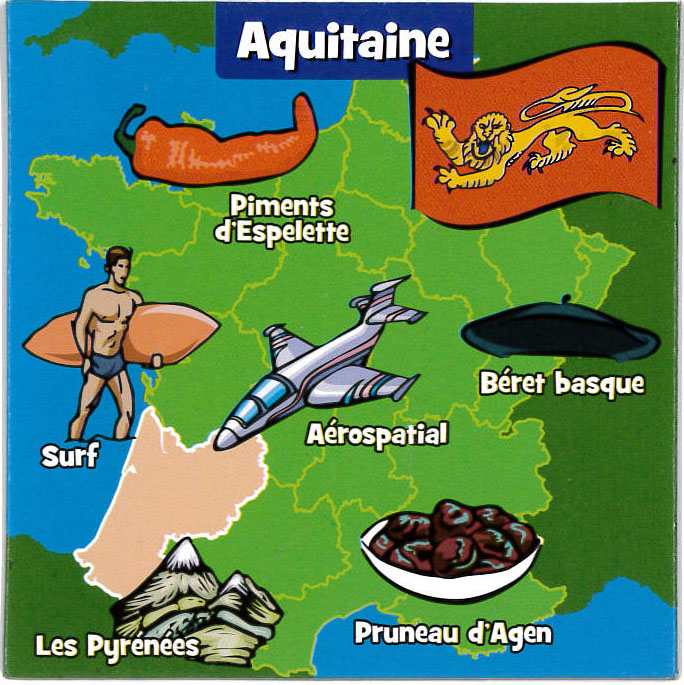 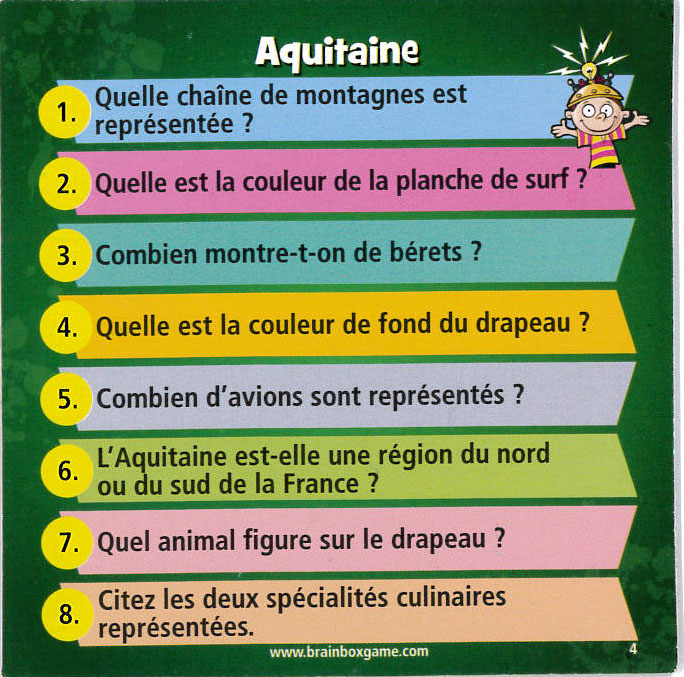 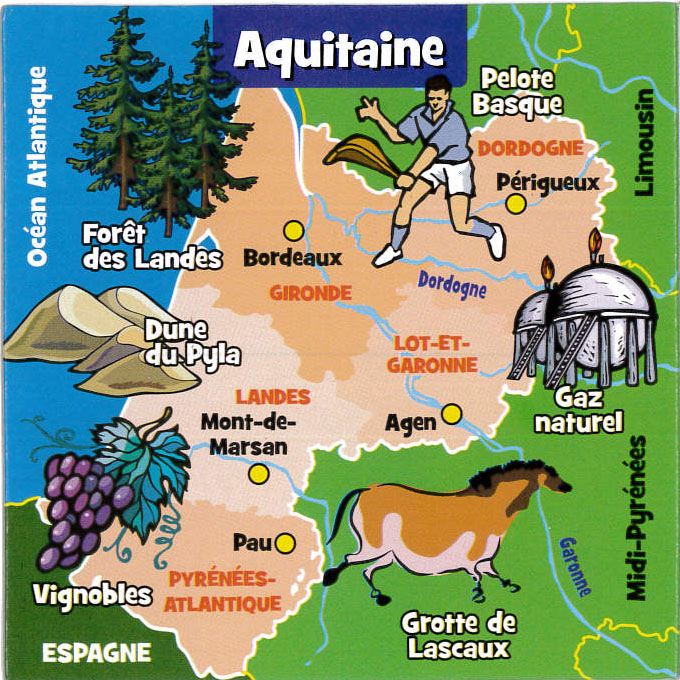 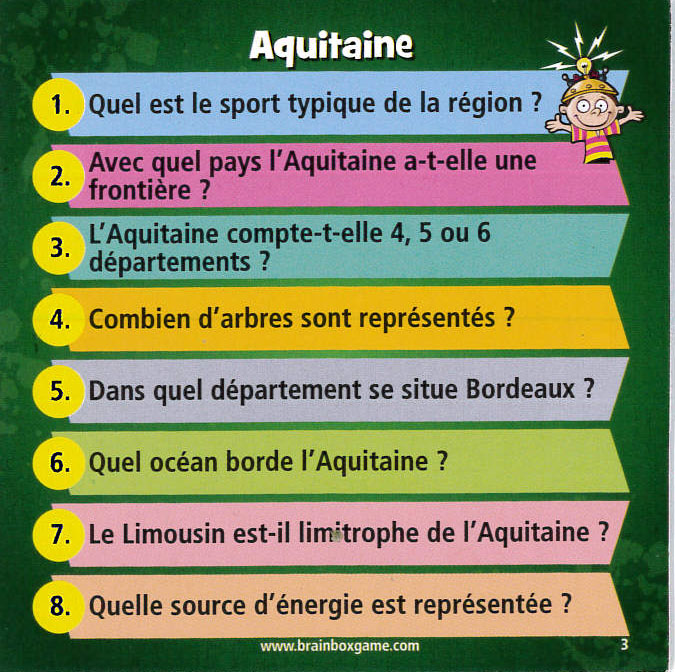 